                    FZ.2380.13.K.24.2024INFORMACJAO WYBORZE NAJKORZYSTNIEJSZEJ OFERTY	Na podstawie art. 253 ust. 2 ustawy Prawo zamówień publicznych (t. j. Dz. U. z 2023 r. 
poz. 1605 ze zm.) Zamawiający informuje, że w postępowaniu prowadzonym w trybie podstawowym bez negocjacji na ŚWIADCZENIE USŁUGI GASTRONOMICZNEJ, HOTELARSKIEJ, KONFERENCYJNEJ oraz USŁUGI TŁUMACZENIA SYMULTANICZNEGO DLA UCZESTNIKÓW KONFERENCJI OTWIERAJĄCEJ PROJEKT pn.: „RAZEM BEZPIECZNIEJ – WZROST BEZPIECZEŃSTWA w POLSKO-LITEWSKIM REGIONIE PRZYGRANICZNYM POPRZEZ INTENSYFIKACJĘ WSPÓŁPRACY POLICJI” WSPÓŁFINANSOWANEGO ZE ŚRODKÓW UNII EUROPEJSKIEJ w RAMACH PROGRAMU INTERREG VA LITWA – POLSKA (postępowanie nr 13/K/24) jako najkorzystniejsza została wybrana oferta Wykonawcy: GTC AMG sp. z o.o.ul. Rolna 155A, 02-729 Warszawaz ceną ofertową brutto: 65.066,75 zł.Uzasadnienie wyboru: Zgodnie z art. 239 ust. 1 ustawy w/w oferta jest najkorzystniejsza na podstawie kryteriów oceny ofert określonych w dokumentach zamówienia.Punktacja przyznana złożonym w postępowaniu ofertom:    Sławomir Wilczewski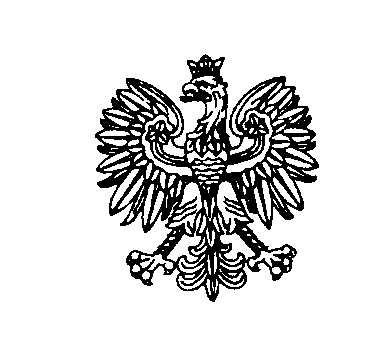 Białystok, dnia 17 maja 2024 rokuBiałystok, dnia 17 maja 2024 rokuBiałystok, dnia 17 maja 2024 rokuBiałystok, dnia 17 maja 2024 rokuBiałystok, dnia 17 maja 2024 roku                         ZastępcaKomendanta Wojewódzkiego Policji w Białymstoku                         ZastępcaKomendanta Wojewódzkiego Policji w Białymstoku                         ZastępcaKomendanta Wojewódzkiego Policji w BiałymstokuNazwai adres WykonawcyCena brutto(w zł)60%Wcześniejsze zakwaterowanie20%Miejsce świadczenia usługi10%Termin realizacji usługi10%Razem1Małopolskie Centrum Profilaktyki Sebastian Cienkosz, MCP Włóczykijul. Zakopiańska 58, 30-418 Kraków77.039,00 zł/ 50,68 pkt20 pkt10 pkt10 pkt90,68 pkt2Jarosław Grzegorz Głowacki Fordewindul. Mazurska 6/11, 11-520 RynOferta odrzuconaOferta odrzuconaOferta odrzuconaOferta odrzuconaOferta odrzuconaOferta odrzucona3EXPE Sp. z o.o.ul. Dunikowskiego 38/39,70-123 SzczecinOferta odrzuconaOferta odrzuconaOferta odrzuconaOferta odrzuconaOferta odrzuconaOferta odrzucona4GTC AMG sp. z o.o.ul. Rolna 155A, 02-729 Warszawa65.066,75 zł/             60 pkt20 pkt10 pkt10 pkt100,00 pkt5Akademia Dla Biznesu Sp. z o.o.ul. Lelewela 3/7/69, 93-166 Łódź111.826,80 zł/ 34,91 pkt20 pkt10 pkt10 pkt74,91 pkt6Hotel Warszawa Sp. z o.o.ul. Zdrojowa 1, 16-300 AugustówOferta odrzuconaOferta odrzuconaOferta odrzuconaOferta odrzuconaOferta odrzuconaOferta odrzucona7UpHOTEL Sp. z o.o.ul. Solna 4, 58-506 Jelenia GóraOferta odrzuconaOferta odrzuconaOferta odrzuconaOferta odrzuconaOferta odrzuconaOferta odrzucona8Silver-bird Events Natalia Gołąbul. 1 Maja 82a/7, 58-500 Jelenia Góra92.572,00 zł/ 42,17 pkt20 pkt10 pkt10 pkt82,17 pkt9Piano Adam Ugrewiczul. Chabrowa 39/7, 52-200 Wysoka (Wrocław)66.960,00 zł/ 58,30 pkt20 pkt10 pkt10 pkt98,30 pkt10Nature Travel Czarny Sp. k.ul. Wyszyńskiego 2/1 lok.204, 15-888 BiałystokOferta odrzuconaOferta odrzuconaOferta odrzuconaOferta odrzuconaOferta odrzuconaOferta odrzucona11Sun&More Sp. z o.o.ul. Madalińskiego 8/215,70-101 SzczecinOferta odrzuconaOferta odrzuconaOferta odrzuconaOferta odrzuconaOferta odrzuconaOferta odrzucona12Sowa Invest Sp. z o.o., Nieznany Bór 1,17-200 HajnówkaOferta odrzucona – złożona po terminieOferta odrzucona – złożona po terminieOferta odrzucona – złożona po terminieOferta odrzucona – złożona po terminieOferta odrzucona – złożona po terminieOferta odrzucona – złożona po terminie